ПЛАН воспитательной работы МБОУ г. Мурманска «Мурманский международный лицей» в период дистанционного обученияЦель: создание благоприятных условий для социализации, развития творческих способностей и возможностей обучающихся с применением современных образовательных и информационных технологий в условиях перехода на дистанционное обучение в связи с невозможностью посещать учебное заведение№Мероприятие, вид деятельностиСрокиответственныйИнформационно-организационная работаИнформационно-организационная работаИнформационно-организационная работаИнформационно-организационная работа1.1Информационно-организационная работа по взаимодействию с учащимися в период дистанционного обученияпостоянноЗаместитель директора по ВР, классные руководители, педагог-психологРабота классных руководителейРабота классных руководителейРабота классных руководителейРабота классных руководителей2.1Контроль за посещаемостью учащимися учебных занятий, своевременным выполнением домашних заданийежедневноКлассные руководителиМониторинг местонахождения учащихся в период дистанционного обученияежедневноКлассные руководители2.2Оперативное взаимодействие с родителями учащихся с целью контроля за посещаемостью учебных занятий, своевременным выполнением домашних заданийежедневноКлассные руководители2.3Взаимодействие с учителями-предметниками с целью профилактики неуспеваемости учащихся, пропусков уроков без уважительной причиныежедневноКлассные руководителиПрофилактические мероприятияПрофилактические мероприятияПрофилактические мероприятияПрофилактические мероприятия3.1Мультимедийные материалы по профилактике гриппа, ОРВИ и коронавируса1.Профилактика гриппа2.10 шагов по профилактике коронавирусной инфекции3.Коронавирус, для кого он особенно опасен4.Профилактика коронавируса5.Меры профилактики вирусных инфекций6.Почему важна самоизоляция. Как не повторить итальянский сценарий COVID-197.Маска защищаетВесь периодКлассные руководители, педагог-организатор3.2Мультимедийные материалы по БДД1.Безопасная дорога2.Безопасный переход3.Безопасный путь4.Важнее всех игрушек5.О световозвращающих элементах "Засветись"6.Зелёный свет7.На дороге - пешеход8.Пристегнись9.Пешеход на переходе10.Неверный шагВесь периодКлассные руководители, педагог-организатор3.3Мультимедийные материалы о здоровом образе жизни1.Пейте, дети, молоко2.Добрый доктор Стоматолог3.Быть здоровым - жить активно4.Туберкулез: симптомы заболевания и меры профилактики 5.Если человек упал без сознания: что делать?6.Как распознать инфаркт7.Инсульт: действовать надо быстроВесь периодКлассные руководители, педагог-организатор3.4Мультимедийные материалы по профилактике правонарушений1.Как не стать жертвой мошенников2.Телефонные мошенники3.Детям о правилах поведения с незнакомыми людьми4.Профилактика терроризмаВесь периодКлассные руководители, педагог-организаторПрофориентационная работаПрофориентационная работаПрофориентационная работаПрофориентационная работа4.1Всероссийский проект «Профориентация в цифровую эпоху»Ссылки на видеоматериалы проекта 
https://vk.com/video-122623791_456240456https://vk.com/videos-122623791?z=video-122623791_456..https://vk.com/videos-122623791?z=video-122623791_456..https://vk.com/videos-122623791?z=video-122623791_456..https://vk.com/videos-122623791?z=video-122623791_456..https://vk.com/videos-122623791?z=video-122623791_456..https://vk.com/videos-122623791?z=video-122623791_456..https://vk.com/videos-122623791?z=video-122623791_456..Весь период Трофимова ОО.А., педагог-психолог4.2Всероссийский открытый урок «ПроеКТОрии»Весь период Трофимова ОО.А., педагог-психологПатриотическое воспитаниеПатриотическое воспитаниеПатриотическое воспитаниеПатриотическое воспитание5.1Работа на платформе «Музей Победы», где каждый может разместить информацию о родных и близких, которые воевали и трудилась в тылу в период ВОВежедневноКлассные руководители5.2Виртуальные экскурсии по экспозициям Музеев Великой Отечественной войны:• Центральный музей Великой Отечественной войны • Центральный музей военно-воздушных сил • Центральный музей Вооруженных сил Российской Федерации • Государственный музей обороны Москвы • Центральный пограничный музей Федеральной службы безопасности Российской Федерации • Музей «Подводная лодка» • Музей Героев Советского Союза и России и другиеежедневноКлассные руководители5.3Участие во Всероссийском проекте «Письмо солдату»В течение периодаПедагог-организатор, классные руководители5.4Использование образовательных и воспитательных возможностей сайта 9 МАЯ.РФ для проведения онлайн-классных часов  В течение всего периодаКлассные руководители5.5Мультимедийные материалы по патриотическому воспитанию1.И один в поле воин2.Полководцы России. А.В. Суворов. Документальный фильм3."Воздушный лев Амет-Хан". Документальный фильм4.Классный час по теме «Блокада Ленинграда»5.Александр Невский. Полководцы России. От Древней Руси до ХХ века6.Непобедимый адмирал УшаковВ течение всего периодаКлассные руководители, учителя истории5.6Всемирная школьная олимпиада «Я знаю! Я помню!»В течение всего периодаКлассные руководители, учителя истории5.7Техники изготовления «георгиевской ленты»https://youtu.be/OKqlNqikEjohttps://youtu.be/YgG6hoFEvIIhttps://youtu.be/c9I7Wkxpb0MВ течение всего периодаСамостоятельноУчастие в конкурсных мероприятияхУчастие в конкурсных мероприятияхУчастие в конкурсных мероприятияхУчастие в конкурсных мероприятиях6.1РДШ 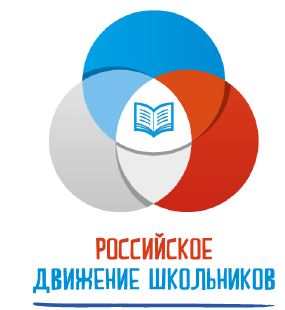  РДШ - Российское движение школьников  (официальный сайт)Российское движение школьников  Вконтакте В течение всего периодаЗаместитель директора по ВР, классные руководители6.2Всероссийский проект «Я познаю Россию» В течение всего периодаЗаместитель директора по ВР, классные руководители6.3Всероссийский проект «Медиаграмотность»В течение всего периодаЗаместитель директора по ВР, классные руководители6.4Цифровой Диктант: проверь свой уровень цифровой грамотности!В течение всего периодаЗаместитель директора по ВР, классные руководители6.5Всероссийский конкурс Доброволец России – 2020В течение всего периодаНиканорова Е.А.6.6Группа вКонтакте НаноЛицеист, где размещены конкурсные мероприятия различного уровняВ течение всего периодаНиканорова Е.А.6.7Дистанционный конкурс школьной прессы среди учащихся образовательных учреждений города МурманскаВ течение всего периодаНиканорова Е.А.Работа с родителямиРабота с родителямиРабота с родителямиРабота с родителями7.1Информирование родителей о текущей ситуацииВ течение всего периодаКлассные руководители7.2Индивидуальное консультирование родителей по сложным вопросамВ течение всего периодаАдминистрация, классные руководители педагог-психолог7.3Информационные и образовательные ресурсы:социальные ролики (https://www.ya-roditel.ru/media/gallery/socrek/); инфографика для родителей (https://www.ya-roditel.ru/parents/ig/); онлайн-центр поддержки родителей Народный Родительский Антивирус (#НРА); (https://ruroditel.ru/news/vserossiyskie/10_sovetov_roditelyam/); национальная родительская ассоциация (https://nra-russia.ru/); портал Я-родитель (https://www.ya-roditel.ru/media/gallery/lessons/), предусматривающий видеоуроки и образовательный материалВ течение всего периодаКлассные руководителиРабота психолого-педагогической службыРабота психолого-педагогической службыРабота психолого-педагогической службыРабота психолого-педагогической службы8.1Проведение консультаций для всех участников образовательного процесса (учащихся, родителей (законных представителей), педагогов) в дистанционном режимеВ течение всего периодаПедагог-психолог8.2Разработка и проведение мероприятий по социальной адаптации обучающихся к новой жизненной ситуацииВ течение всего периодаПедагог-психолог8.3Консультирование родителей и учащихся по сложным вопросам  В течение всего периодаПедагог-психолог8.4Взаимодействие с учащимися, находящимися на ВШКВ течение всего периодаПедагог-психолог